Dr hab. Anna Wileczek, prof. UJKUniwersytet Jana Kochanowskiego w KielcachWspółczesna polska młodomowaMłodomowa – wokół terminologiiTerminem młodomowa określa się środowiskową odmianę języka potocznego, stosowaną zwykle do komunikowania się młodych ludzi między sobą w sytuacjach nieoficjalnych, tj. poza obszarem edukacji szkolnej i poza sytuacjami wymagającymi kodu formalnego. Ze względu na wykorzystanie różnych kryteriów młodomowę określa się także:biolektem młodzieżowym inaczej juwentolektem (jeśli bierze się pod uwagę nastoletni wiek użytkowników – zob. łac. juventus ‘młodość’,socjolektem (jeśli kładzie się akcent na więź społeczną młodzieży, posługującej się tą odmianą języka), slangiem (jeśli analizuje się bardzo ekspresywny, kreatywny i ludyczny styl komunikacyjny młodego pokolenia),gwarą młodzieżową/ uczniowską (jeśli akcentuje się ograniczoną do środowiska młodzieży lub uczniów odmianę języka).W szerszym rozumieniu pojęcie młodomowy będzie obejmowało nie tylko język (ściślej -  specyficzny zasób leksykalny) i reguły jego użycia w środowisku młodzieży, ale również będzie się odnosiło do tzw. wzorów mowy, a więc strategii kulturowych towarzyszących nieoficjalnej komunikacji ludzi młodych lub uważających się za młodych. Aktywizowane w momencie tzw. mówienia po młodzieżowemu kulturowe skojarzenia młodości, takie jak:  niedojrzałość, humor, luz, antynormatywność, skłonność do „szaleńczych” i ekstremalnych zachowań służą zarówno jako narzędzia autoidentyfikacji nadawców, jak i kreują ich wizerunek zewnętrzny. Tak rozumiana młodomowa, nazywany niekiedy metaforyzmie kodem młodości, odpowiada na współczesne „zapotrzebowania” kulturowe związane z kultem młodości, z apoteozą wolności jako możliwości wyboru spośród wielu ofert, z ludyczną i emocjonalną postawą wobec świata czy z „gromadzeniem” ekstremalnych doświadczeń jako trofeów życiowych. Niesie informację o aktywności, spontaniczności, otwartości, estetycznej kontestacji, z którą identyfikują się nie tylko adolescenci (dorastająca młodzież), ale także Ci, których można określić jako „młodych duchem”. Z tego powodu ten społeczny styl językowy stał się dziś nie tylko najbardziej kreatywną odmianą współczesnego języka polskiego, ale także swoistym „kodem” kulturowym wykorzystywanym do stylizacji w reklamie, filmie, w komunikacji internetowej itd.Specyfika młodomowy O specyfice młodomowy przesądza przede wszystkim specjalne słownictwo oraz frazeologizmy, których tworzenie obrazuje młodzieżowe upodobanie do ekspresywnej i „zero-jedynkowej” interpretacji rzeczywistości. Sprawność komunikacyjna, tempo wypowiedzi czy elementy gramatyczne nie odbiegają zasadniczo od wariantów nienacechowanych polszczyzny ogólnej. W okresie dorastania znajomość normy ogólnej języka jest już na tyle ugruntowana, że można pokusić się o swobodną celową kreację i zabawę językiem bez obawy o zaburzenia w przełączaniu kodów z nieoficjalnego na oficjalny. Odrębność młodomowy jako specyficznego stylu komunikacyjnego służy m.in. do:posługiwania się językiem „na czasie” – modnym i nowoczesnym;nadawania wypowiedziom kolorytu ekspresywnego, humorystycznego i emocjonalnego;nawiązywania i podtrzymywania więzi w społeczności młodych użytkowników;odróżniania się od „innych” grup czy kategorii społecznych, w tym dorosłych –  tworzenie tzw. antyjęzyka (lekceważenie norm językowych, żargonowość  „utajenie” komunikatu);szybkiego etykietowania i porozumiewania się w obszarach zainteresowań nastolatków w przestrzeni realnej i wirtualnej; językowego zaznaczania percepcyjnego konkretu, specyfiki doświadczenia, zmienności świata;werbalizacji kwestii związanych z adolescencją (dorastaniem i dojrzewaniem), np.: identyfikacja środowiskowa, ekstremalność przeżyć, bunt, poszukiwanie tożsamości, relacje, życie towarzyskie.Do ważnych cech tej odmiany języka należy:nadprodukcja neologizmów – nowych jednostek językowych. Nie tylko uzupełniają system językowy, ale zwykle stają się ekspresywnymi czy humorystycznymi synonimami, uwypuklającymi jakiś aspektem znaczeniowy. Na przykład ogólny wyraz iść zyskuje tu następujące realizacje slangowe: bujać/bujnąć, cisnąć, drałować, dymać, gołingować, pomykać/mykać, prażyć, petować, spadać, śmigać, turlać, walić, zapitalać itd.występowanie zwrotów i wyrażeń oddających dużą dynamikę doświadczanej rzeczywistości, np.: palić wrotki ‘wyjść’, strzelić z ucha ‘usłyszeć’, pchać się w gips ‘zaczepiać’, toczyć bekę ‘śmiać się’, wczesać się w temat ‘dowiedzieć się’, a także ekstremalnie waloryzujących (albo pozytywne, albo negatywne) osoby, odczucia, przedmioty i zjawiska, np.: przegość ‘z uznaniem o mężczyźnie’, dzban ‘człowiek nierozgarnięty’, legancko‘świetnie, dużo’, w opór ‘dużo’ lub ‘o czymś z uznaniem’, chudo ‘beznadziejnie’, słabe ‘brzydkie, złe’; ekspresywność jako efekt nasycenia języka skrajnymi emocjami. Badacze twierdzą, że rejestr młodzieżowy to język plus-minus (Bartek Chaciński). Wyrazy układają się w antagonizowane zestawienia tego, co ‘świetne, rewelacyjne, przyjemne’, np. baza, oddaje, gituwa, giga luz, igła, jazdunia, koks, masno, sztos, srogo, oraz tego, co odbierane negatywnie: cringe/ krindż, żenuncja, ‘żenada, absurd’, fail, kaszana, masakra, mrozi, przyps/ przypał ‘negatywne, złe zdarzenie’. Taka językowa polaryzacja wiąże się z zaznaczaniem kontrastu jakości, odnoszących się zarówno do zdarzeń i sytuacji (np. pozytywnych – negatywnych, typowych – dziwnych, przewidywalnych – zaskakujących, itp.), jak i osób (mądrych – głupich, ładnych – brzydkich, doskonałych – dysfunkcyjnych, szczęściarzy – pechowców, naszych – obcych itp.);zjawisko neosemantyzacji (nadawanie nowych znaczeń wyrazom już istniejącym), co sprzyja m.in. metaforyzacji wypowiedzi, np.: beret ‘głowa’ [Gość ma totalnie zryty beret], centralnie ‘autentycznie’ [Zrobiłeś to już? O, centralnie!], czuć ‘rozumieć’ [Czujesz to, czy mam jeszcze nawijać?], kosa ‘ocena niedostateczna’ [To która to kosa dzisiaj?], podwieźć się ‘chwalić się’ [Podwoził się całą lekcję], bez lipy ‘naprawdę’ [Ej, bez lipy! To ostatni raz];swoboda w zakresie wprowadzania do systemu i przyswajania zapożyczeń, najczęściej anglicyzmów, np.: bestie ‘przyjaciółka’, chillować’ odpoczywać, diss ‘riposta’, dednąć ‘umrzeć’, fest ‘bardzo’, krindż ‘żenada’, wajb ‘dobra atmosfera’ lub wykorzystywanie cząstek morfologicznych naśladujących obce formanty (głównie w celach zabawowych), np. -ing: leżing, remizing, śmieching;-er(s): lamer ‘nieudacznik’, zoomer ‘przedstawiciel młodego pokolenia’, dziaders ‘starsza osoba o skostniałych poglądach’, poggers ‘emotka wyrażająca eksytację’;-x: spox, sorx, wiadomix, żenadix;skracanie wyrazów i tworzenie akronimów (głównie w komunikacji elektronicznej, np.: bierzmo ‘bierzmowanie’, kiełba ‘kiełbaza’ dozo ‘do zobaczenia’, siema ‘jak się masz’, zazdro ‘zazdroszczę’, snap ‘Snapchat’, AFK ‘niedostępny’, BF ‘dobry przyjaciel’, zw ‘zaraz wracam’, IDK ‘nie wiem’;upodobania słowotwórcze – wykorzystanie ekspresywnych formantów o wartościowaniu dodatnim, negatywnym lub mieszanych (pozytywno-pejoratywnych), typu: -ówa/-uwa, np.: hotówa ‘ktoś lub coś atrakcyjny’, gitówa/ gituwa ‘świetnie’, krindżówa/ krindzuwa ‘coś żałosnego’, płakówa ‘smutna sytuacja’;-arz, np. farciarz ‘ktoś obdarzony szczęściem’, lajciarz ‘lekkoduch’, stulejarz ‘ktoś nieporadny’;-ara, np. typiara ‘dziewczyna, kobieta’, patusiara osoba o patologicznych skłonnościach’, rzepiara ‘miłośniczka fotografowania się na polach rzepaku’, koniara ‘miłosniczka koni’;za- np. zapodać ‘rozpocząć’, zamulać ‘nudzić’, zahajpować ‘ekscytować się czymś’, zajarać na coś ‘zafascynować się czymś’;-ać subnąć ‘zasubskrybować’, lajknąć ‘zostawić „polubienie”, luknąć ‘spojrzeć’, kolnąć ‘zadzwonić’;-ować, np.: czitować ‘oszukiwać’, kraszować ‘adorować’, melanżować ‘imprezować’;-prze, np. przegość ‘ktoś bardzo dobry’, przekozak ‘ktoś świetny w jakiejś dziedzinie’, przemuza ‘najlepsza muzyka’;łamanie reguł poprawności językowej w zakresie: – fonetyki i zapisu, np.: fafnaście, smakuwa, miszczu, poleffka, paczaj! H8 ‘hejt’, PLS  ‘proszę’, sZoKk! ‘szok’; koffam, kissk;– morfologii, np.: zaguścić ‘spodobać się’, zżanić ‘sprzedać’, chciejlista ‘rejestr życzeń’, biedakanapka ‘kanapka z niewielką liczbą składników; buksa ‘bułka’– fleksji, np.: pisać texta, wygrać mecza, kupić tymbarka, zaliczyć fejla;– składni, np.: zero bulwers ‘bez obrazy’; spoko gość ‘dobry człowiek’; Zostaw fochanie ‘Nie obrażaj się’; Nwm a jakiś prank odstawiasz? ‘Nie wiem, a to jest jakiś żart?’; Na sto pro? ‘na pewno?’;wizualizacja języka – stosowanie kodu ikonicznego w postaci emoji, emotikonów, gifów, memów, motywów wizualnych wyrażających najróżniejsze emocje, reakcje, komentarze, np. 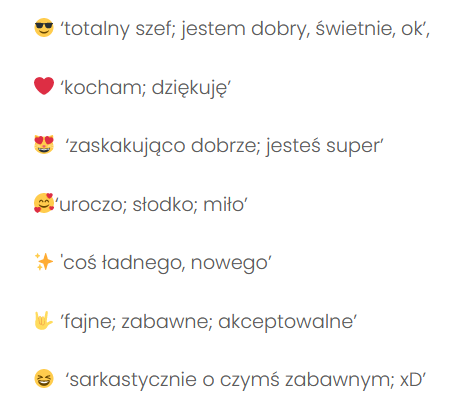 /Źródło: https://obserwatorium-mlodziezy.ujk.edu.pl/haslo/1349/Podane przykłady ilustrują także fakt, że nowe formy tworzone są w wyraźnej opozycji do oficjalnego, „dorosłego” wariantu polszczyzny. Młodomowa sięga wprawdzie do ogólnego zasobu leksykalnego, frazeologicznego czy reguł składniowych polszczyzny, ale wykorzystuje je do wielu twórczych przekształceń, które znajdują akceptację w środowisku nastolatków.Współczesna młodomowa: tematy, tendencje, kierunkiWśród zauważalnych tendencji w najmłodszej polszczyźnie widoczne są zarówno te związane ze standardami przechodzenia przez młodość (takimi jak: kontakt rówieśniczy, więź grupowa, identyfikacja subkulturowa), a także te, związane z funkcją pragmatyczną i kulturotwórczą analizowanego rejestru językowego. Język potoczny diagnozuje zachowania społeczno-kulturowe, tworzy interpretację obserwowanej rzeczywistości i nakreśla emotywny do niej stosunek. Służy temu m.in.: Nawiązywanie i podtrzymywanie kontaktuTendencja do podtrzymania kontaktu, „bycia razem”, w ramach prestiżowej wspólnoty młodzieży (a szerzej – młodości) za pomocą – między innymi – specyficznego języka, ma swoje istotne uzasadnienie w nastoletnim. wieku Eksperymentowanie z językiem jest m.in. bezpieczną formą upustu dla młodzieńczej kontestacji, daje poczucia sprawstwa czy zapewnia potrzebę spontaniczności i odrębności. Nic więc dziwnego, że w tym rejestrze notuje się liczne, odnawiane synonimy kontaktu i spotkania. Występują one w aktach mowy związanych z powitaniem, pożegnaniem, podtrzymywaniem kontaktu lub jego przerwaniem, a także ripostowaniem. Są także nośnikami wspólnotowego humoru. Synonimy kontaktu typu: elo, eluwina, elówa/ eluwa, siema, siemson, siemka, siemanko, nara, narka, narson są bardzo liczne i podlegają nieustannym modyfikacjom formalnym. Motywacją dla takich kreacji jest zwykle wrażenie „zużycia” słowa, które straciło swój ładunek ekspresyjności, a także osłabienie „mocy” fatycznej po upowszechnieniu w języku ogólnym. Do takich poręcznych w kontekstach pragmatycznych innowacji można zaliczyć także neologizm wykrzyknikowy naura/ nauuura/ naurra. Stanowi wariant współczesnego ‘na razie’. Przy czym – jeśli przyjrzymy się się kontekstom użyć –  to naura – jako wykrzyknik apelatywny – może występować nie tylko w formie radosnego młodzieżowego pożegnania, ale także w formie „stopera” niechcianego kontaktu: Powiedziałem, no i naura!; Naura z tobą. Z kolei humorystyczne zwroty do kolegi: byczku/ byczq/ byku, mordo/ mordeczko to nie tylko element komunikacyjnej fraternizacji i zaznaczenia sympatii, ale też przejaw aprobaty: Oj tak, byczq (+1); Jest dobrze byczq; Obczajamy byczku!; Oj, tak, tak, dobrze widzisz byczku/ Mordo, spoko!; Mordeczko, to ty stoisz pod sceną?Inne formy, takie jak yikes (czyt. jajks.), yś/ yyś, ez, essa pełnią w społeczności młodych funkcję nowych sygnałów parajęzykowych. Oddają całe spektrum emocji, np. zdziwienie, zdumienie, zażenowanie, aprobatę, radość.Inną funkcje pełnią tzw. riposty. Są to skonwencjonalizowane frazy, które wskazują na retoryczną zręczność rozmówcy w pojedynkach na słowa. Dlatego uważane są za dissy/ disy ‘repliki’ i pociski (por. slang. pocisnąć kogoś lub komuś – ‘dogadać, ośmieszyć’). Są wykorzystywane do rozgrywania relacji z lekceważeniem reguł etykiety językowej, m.in. strategii szacunku do partnera rozmowy, np.: Nikt nie pytał! Chyba ty! Jedne konstytuują akty rozkazywania lub groźby, zagrażają więc więzi interpersonalnej, zrywając niesatysfakcjonujący kontakt np.: bujaj się, faluj się, goń się leszczu, pal gumę/kapcia/wrotki, ryj się, sklej pieroga/kapcia/wary, spadówa, inne zaś potęgują efekt ośmieszenia odbiorcy przez odebranie mu prawa do dobrego wizerunku i godności: Bujaj garba; Chyba się z głupim przez ścianę macałeś; Chyba spisz od ściany; Kij ci w szprychy; Kto cię wystrugał; Nasikał ci ktoś kiedyś do oka? Warto także wskazać na frazy, które od dawna stanowią fundament młodzieżowej riposty, występując w wielu rozgrywkach komunikacyjnych. Reduplikowane w tysiącach wariantów wyrażenia: Twój stary…/ Twoja stara… są wykorzystywane do tworzenia asteryzmów (powtarzanie wyrażeń jako zwrócenie uwagi na to, co nastąpi), oraz diazyrmów – wyszydzanie i deprecjonowanie przeciwnika), np. Twój stary kąpie się w gumiakach; Twój stary kampi na kanapie, Twoja stara buduje bałwany z piasku/ Twoja stara tańczy rap przed telewizorem/ Twoja stara smaży sól. Inwektywna strategia komunikowania zapewne potęgowałaby efekt upokorzenia, poniżenia lub zastraszenia odbiorcy, gdyby nie konwencja „gry”, z której istnienia zdają sobie sprawę użytkownicy najmłodszej polszczyzny. Wchodzenie w tryb humorystycznej gry powoduje, że zarówno dominacja nad rozmówcą, jak i dotkliwość inwektywy zostają osłabione, a ekspresywne formuły są sprowadzane do użytecznych i zabawnych narzędzi retorycznych. Ekspansja neologizmów odimiennych (tzw. eponimów).Wśród najbardziej popularnych struktur ostatnich lat znalazły się m.in. jeden sasin ‘ironiczne określenie jednostki finansowej odnoszącej się do kwoty wydanej przez polityka na wybory kopertowe w roku 2020 r., które ostatecznie się nie odbyły’ oraz  julka/ julki z Twittera ‘drwiące określenie młodej, dobrze sytuowanej, progresywnej aktywistki’. Słowa te zyskały najwięcej wskazań podczas plebiscytu Młodzieżowe Słowo Roku 2020 (Wydawnictwo Naukowe PWN). Tendencja ta kontynuuje potoczną skłonność do „usemantyczniania” nazw własnych, czego dowodem są wyrazy typu: janusz, grażyna, oskar, seba/ sebix, czesiek itp. Ten modny model leksykalno-semantyczny jest oparty na schemacie metonimicznym. Nazwisko, imię lub nazwa przestają być bowiem znakami indeksalnymi (niesemantycznymi), a stają się nazwami pospolitymi odnoszącymi się zwykle do syntetycznego i stereotypowego schematu pojęciowego: X to stan umysłu. Wówczas przywodzą na myśl znaczenia, wykorzystując metaforyczną przyległość do kontekstu kulturowego, politycznego lub społecznego. Zawierają element emocjonalnej oceny (zazwyczaj negatywnej) osoby czy instytucji, odnosząc się jednocześnie do uogólnionych zachowań czy prawidłowości. Walka na słowa W młodomowie wykorzystanie języka do eksponowania przewagi czy społecznej dominacji jest dość powszechne. W dużym stopniu prawidłowość ta dotyka osób, które „odstają” od wzorca grupowego, jak np. alternatywka ‘dziewczyna, która wyróżnia się ubiorem i poglądami’, jesieniara ‘egzaltowana miłośniczka jesieni’, mirabelka ‘użytkowniczna portalu Wykop.pl’ czy karyna ‘patologiczna młoda kobieta’. W tym celu młodzi użytkownicy języka wykorzystują nie tylko typowe wzorce słowotwórcze, ale także stosują gry językowe czy ortograficzne, np. niepoprawny zapis: maDka ‘roszczeniowa młoda matka’ oraz pOlka ‘młoda, kobieta stawiająca się w centrum świata’. Trzeba też odnotować trend wznoszący w zakresie produkcji neologizmów z sufiksem -ara, które niegdyś służyły do seksistowskiej stygmatyzacji kobiet (blachara ‘sprzedajna materialistka’, zmywara ‘kura domowa’), a dziś są wykorzystywane jako drwiące określenia młodych kobiet zafascynowanych określoną dziedziną (np.: goldeniara ‘fanka brytyjskiego piosenkarza Harrego Stylesa i jego znanego singla), bedoesiara ‘fanka rapera rapera Bedoesa’, k-popiara ‘fanki k-popu’, a także kamieniara ‘miłośniczka kamieni’ czy winiara ‘miłośniczka wina’. Do określeń jednoznacznie waloryzujących mężczyzn można zaliczyć m.in. wyrazy typu: przegryw, szur czy foliarz ‘zwolennik teorii spiskowych’. Wywodzący się z fabuł gier internetowych impostor zastąpił ‘oszusta’; atencjusz nazywa ‘osobę domagającą się nieustannej uwagi’, kasztan z kolei – to nowsza odmiana poczciwego dzbana ‘osobnika nieokrzesanego’. Dawny ‘adorator’ i ‘pantoflarz’ nazywany bywa z angielska simpem ‘określenie mężczyzny wykazującego służalczą postawę wobec płci przeciwnej’ Chad natomiast wywołuje skrajne emocje, bo oznacza wprawdzie niezwykle przystojnego, dobrze zbudowanego chłopaka, obiekt powszechnej adoracji, ale – tym samym – budzi zazdrość i politowanie wśród przedstawicieli płci męskiej.Tendencja do ekspresywnego i oceniającego określenia osób znajduje odzwierciedlenie nie tylko w społecznych antagonizmach międzypłciowych. W ten schemat wpisują się także relacje z płaszczyzny: młody – dorosły. Znane z przeszłości slangowe określenia przedstawicieli starszych pokoleń, np. dziadów, jareckich, nietoperzy, starych, starszych, wapniaków zostały zastąpione „nowoczesnym” słowem boomer – ‘przedstawiciel pokolenia baby boom, osoba starsza o anachronicznych poglądach’. Dlatego też popularne potoczne powiedzenie: ok boomer jawi się jako użyteczny pragmatycznie „stoper” konwersacji z dorosłym lub jako wyraz zażenowania określonymi zachowaniami oponenta. Neologizm dziaders rzadziej dziadkers, od którego autorstwa młodzież się odcina (por. definicja w: Miejski.pl), określa już nie tyle wiek, co mentalne ograniczenie. Z podanych przykładów wynika, że w najmłodszej polszczyźnie zjawiska antagonizacji wykorzystywane są do budowania stereotypów poznawczych, przydatnych jako swoiste „skrypty kulturowe”. Językowe efekty licznych interakcji, w które wchodzą młodzi, pokazują, że nie ma relacji i zachowań bez zakodowanych w nich – zwykle stygmatyzujących – znaczeń. Humor i zabawaNietrudno zaobserwować, że zabawa stała się ekspansywną praktyką w nieoficjalnym dyskursie młodzieży. Sprawność humorystycznego komentowania i ripostowania, szczególnie w przestrzeni kontaktu internetowego, należy do wykazu niezbędnych umiejętności uczestnictwa we współczesnej kulturze. Ważną cechą młodomowy jest zaznaczanie ludycznego stosunku do rzeczywistości. Wszystko tu może być doprowadzone do wymiaru groteskowego i dezawuowane za pomocą śmiechu – jego symbolem jest xD/ XD, w wersji werbalnej ikde – ‘śmiech, żart, ironia’. Znak xD/ XD, występujący najpierw jako odpowiednik innego bardzo popularnego akronimu – LOL ‘ang. Laugh Out Loud – dużo śmiechu’, stał się także symbolem „luzackiej” postawy wobec życia, określanej mianem filozofia XD lub inaczej iksdeizmem. Do zaznaczania humoru także w jego wydaniu sarkastycznym (ironicznym) wykorzystuje się m.in.  paronimie, wykazujące zbieżność formy dźwiękowej (szczególnie w nagłosie) z wyrazem, który stanowi podstawę określonego neologizmu, np. anon ‘anonimowy internauta nadmiernie korzystający portali społecznościowych lub informacyjnych’, bebz/bebzon ‘brzuch’, ekipisznia ‘ekipa’, klapensy ‘klapki’, kruci ‘eufemizm znanego przekleństwa’, gangus ‘ganster’, mendoza ‘ktoś bardzo złośliwy’, patus ‘patologia’, sandacze ‘sandały’, łycha ‘whisky’, szkiety ‘skarpety’, a także kontaminacje i zestawienia. Chodzi o żartobliwe lub ironiczne połączenia wyrazowe lub wyrazowo-znakowe często o negatywnych odcieniach znaczeniowych, np. autodis ‘autoironiczny żart’, b-word ‘burak’, bad ass (badass) ‘ang. – skurczybyk, drań’, burakowóz ‘samochód z kierowcą budzącym politowanie’, mózgotrzep ‘tanie wino’, permban ‘długotrwały zakaz’, 100% pr0 ‘profesjonalnie’, gr8 b8 m8 i r8 8/8 ‘ang. great bait, mate I rate eight out of eight – świetnie’, 2 na 10 ‘bardzo źle’. Ładunek humorystyczny zawierają także struktury, które w internetowej „mowie zapisanej” młodzieży wyewoluowały ze znaków ikonicznych, np. UwU ‘urocze, zachwycające’, pog / pogchamp ‘radość, entuzjazm’, SKSKS ‘emocjonalna reakcja oddająca śmiech głównie na portalu TiTok oraz Instagramie’. Jeden z typów młodzieżowego komizmu rozwija się przez krótkie narracje werbalne (pasty, posty, monologi) lub werbalno-wizualne (gify, memy, filmiki). Wywołujące śmiech opowieści czy nagrania nieoczekiwanych zdarzeń, sytuacji, zachowań (często zresztą aranżowanych) są oddawane przez młodzieżowe nominacje, takie jak: bait, b8 ‘zarzutka; nieprawdziwa wiadomość, której celem jest prowokacja, zdenerwowanie kogoś, żart’, a także beka ‘ubaw, rozbawienie’, pompa ‘śmieszna sytuacja, pośmiewisko’ ‘prank ‘żart, wybryk, psikus’, pojara/ podjara ‘ośmieszanie kogoś, drwiny, szyderstwa’, zlew ‘tworzenie ośmieszających sytuacji, wkręcanie kogoś’. Wiąże się to z tendencją do wykorzystywania nie tylko sytuacji, zbiegów okoliczności, absurdalnych koincydencji, ale także innych ludzi jako obiektów generujących śmiech. Podział tekstów (werbalnych i obrazowych) na te, które są bekowe ‘wywołujące autentyczną wesołość’ a zarazem wartościowe oraz bezbeckie ‘nieśmieszne, nietrafione’ jest konsekwencją współpracy w ramach współodczuwania tego, co śmieszne.Źródła młodomowyLeksyka młodej polszczyzna oddaje żywe reakcje użytkowników języka na zjawiska nie tylko o lokalnym charakterze społecznym czy politycznym. Do kreacji językowej pobudzają także wydarzenia globalne, np. pandemia wirusa SARS-CoV-2. Efektem jej konceptualizacji były neologizmy takie jak: korona, koronka, koronaświrus czy koronawajrus, koronaświrować, których humorystyczny wydźwięk osłabiał zagrożenie przed zarażeniem i towarzyszący mu strach. Wśród słownictwa pandemicznego można wskazać także określenia zdalnego nauczania jako instytucjonalnych konsekwencji pandemii (być na zdalu, zdalka), oraz zrostów z wyrazem korona-: koronaferie, koronawakacje, koronatime, koronaparty, koronalia. Z kolei od oficjalnej nazwy choroby: Covid-19 pochodzą mniej lub bardziej ekspresywne określenia osób: covidian, cowidiot, covidiota, covidziarz, antycovidowiec. Z tych przykładów wynika, ze młodzieżowa semantyka notowała przede wszystkich efekty potocznej, zdroworozsądkowej konceptualizacji pandemii i reakcji na nią młodego pokolenia. Młodzi prowokacyjnie wykorzystywali elementy czarnego humoru, zrównując sytuację obostrzeń i izolacji oraz braku zajęć w szkole ze czasem wolnym. Bogatym źródłem modnej leksyki młodzieżowej jest kultura popularna, szczególnie ta zapośredniczona cyfrowo. Umasowienie subkulturowych stylów powoduje, że w obrębie wspólnoty młodych preferowana jest gra znakami kulturowymi i tworzywem językowym. Żywotne są nadal wpływy hip-hopu z leksemami takimi jak bankroll ‘zwitek banknotów’, chillwagon ‘nazwa grupy muzycznej; świetnie, dobrze’, halko ‘wersja telefonicznego halo’, patointeligencja ‘trudna młodzież z tzw. dobrych domów’, sztywno/ sztywniutko ‘dobrze’ zajawa ‘zainteresowanie czymś, pasja’. Internet staje się miejscem tworzenia i ekspozycji kultury przez streamerów, youtuberów, influenserów, pranksterów urastających do rangi idoli i kreatorów młodzieżowej masowej wyobraźni. Ich popularność przekłada się także na asymilację kreowanych przez nich struktur językowych. Dla przykładu: internetowa eluwina (kolejna tranformacja hip-hopowego elo) weszła do komunikacji nastolatków jako wariant powitania wymyślony przez youtubera Kacpra Blonsky’ego. Słowa takie jak crusher, dzban, prestiżowy oraz naura, masny, mamale ożywili kolejno: Kacper Blonky, Klocuch, Lord Kruszwil oraz BOXDEL. Ten ostatnim – występujący także w grupie muzycznej Masno Gang – zasłynął z tego, że jako źródło kreacji językowej wykorzystuje dialekt śląski. Efektem jego streamów jest popularność wyrazów i zwrotów takich jak: grzibi/ gzibi/ ‘stopy’/, jo cie chwyca ‘deklaracja, zaskoczenie, zdziwienie’, lecymy durs ‘dalej’, masno fest ‘bardzo dobrze’.Źródłem kreacji językowej w młodomowie może stać się każdy obszar kultury. Na przykład patetyczna fraza rozum i godność człowieka, która pojawiła się najpierw w jednej z past na portalu Religia.tv, dała początek popularnemu skrótowcowi RiGCz/ RIGCZ/ rigcz, który wkrótce zaczął funkcjonować jako znak dezaprobaty (Człowieku, trochę RiGCzu!; Masz ty w sobie jakiś RiGCz?), jako zarzut (Bez RiGCz- u to chciałeś ogarnąć?), a nawet wyraz podziwu (Ten to ma dopiero RiGCz!). Z kolei czasownik o czytelnych konotacjach religijnych odjaniepawlać (aluzja do memów z Janem Pawłem II) przyjął się w znaczeniu ‘wywoływać zamieszanie, robić, dziać się, wyrabiać’ jako wyraz zdumienia czyimś zachowaniem (Co się tu odjaniepawla?; Co ty odjaniepawlasz?). Środowisko graczy komputerowych i użytkowników grup dyskusyjnych wprowadziło do szerszego „obiegu” słownictwo typu: banować ‘wykluczyć’, czitować ‘oszukiwać’, skin ‘wygląd’, skille ‘umiejętności, zdolności’. Z Internetu wywodzą się także popularne słowa i zwroty: dawać okejkę ‘aprobować’ kampić ‘czaiś się, lagować ‘opóźniać’, lajkować ‘polubić’, tryhardować ‘ang. try hard ‘bardzo się starać’ stonks ‘profit’, sus ‘podejrzany’, impostor ‘oszust’, noob ‘osobnik o niewielkich umiejętnościach, OP/op ‘osoba publikująca post’, SANS GRANIE ‘wieloznaczne nawiązanie do popularnej postaci z memu i fandomu’. Korporacyjne, spolszczone słowo czelendżować (ang. challenge ‘wyzwanie, rzucać wyzwanie’) w wielu tekstach nastolatków zaczęło oznaczać po prostu ‘działanie’ i ‘dążenie do celu’ (Czelendżujemy ten wynik?), a akronim ASAP ‘tak szybko jak to możliwe’ w niektórych środowiskach stał się synonimem wyrażenia na szybkości. Warto zwrócić uwagę, że tworzywem językowym może być w analizowanym rejestrze zarówno język polski, jak i język angielski. Spolszczanie licznych zapożyczeń angielskich, oraz kreatywne ich transformowanie przebiega poza ogólnymi normami leksykalnej asymilacji. Gra i zabawa znakiem językowym jest prowadzona bowiem zarówno na poziomie treści, jak i formy. I tak zapożyczenie właściwe chill out ‘relaksować się, odpoczywać’ dało początek nowotworom takim jak chill, chillera, chillax, chillować bombę, które w systemie występują obok form całkowicie przyswojonych: czill, czillera, czilaucik, cziloowa, czilować bombę ‘beztroska, odpoczynek, świętowanie’. Przykładem humorystycznego naśladowania obcej pisowni przy tworzeniu rodzimych neologizmów są realizacje takie jak: byq/ byqu, beczooonia, dzięx, spox, sorx, imi3 (ang. image), kisski (ang. kiss), kanapkens a także leżing, włosing, śmieching, looz, looks, głoopi, utworzone za pomocą cząsteczek, identyfikowanych jako pochodzące z języka angielskiego.Obserwowana powyżej młodzieżowa zasada mówić inaczej wiąże się zatem z upodobaniem do ludycznego mieszania wielu porządków i stylów. Współczesna pogoń za nowością, zmienność, kolekcjonowanie przeżyć i luźnych relacji przy wielości medialnych tożsamości sprzyja spontanicznej kreacji. Oznacza to wybór środków (tworzywa językowego) z wielu alternatywnych, ale równoprawnych porządków według upodobania i mody w myśl hasła: pick and mix ‘wybieraj i mieszaj’. Nowe struktury są włączane w synonimiczne szeregi i wykorzystywane do „cieniowania” znaczeń. Wspomniane cechy współczesnego języka młodzieżowego czynią go podatnym na wszelkiego rodzaju stylizacje w dyskursie reklamowym i celebryckim, wprowadzają bowiem tak cenną dla komercyjnych inicjatyw atmosferę młodzieńczego luzu, autentyczności i swobody (zob. np. Nasze skarpetki polecają się na prezent dla osoby, która żyje w myśl filozofii XD bądź namiętnie używa XD w Internecie (Nad Wyraz.pl). Współczesna młodomowa przybiera rolę popkulturowego „interdialektu”, opisującego funkcjonowanie młodego człowieka w czasie wolnym, w relacji allocentrycznej, w całej intensywności „tu” i „teraz”. BibliografiaWileczek A. (2018) Kod młodości. Młodomowa w aspektach społeczno-kulturowych, Warszawa: PWN. Wileczek A. (2021), (Non)pandemic Youth Speak. On Lexical-Semantic Tendencies in the Polish Language of the Youth, „Roczniki Humanistyczne”, t. 69, z.6, s. 155-174.Wileczek A. (2022), Dobre, bo śmieszne. aksjologiczne aspekty humoru w socjolekcie i komunikacji młodzieży, „Roczniki Humanistyczne”, t. 70, z. 6, s. 179-201.